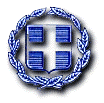 ΥΠΟΥΡΓΕΙΟ EΡΓΑΣΙΑΣ  ΚΑΙ ΚΟΙΝΩΝΙΚΩΝ ΥΠΟΘΕΣΕΩΝΓΡΑΦΕΙΟ ΤΥΠΟΥ                                                                                                                               Δελτίο Τύπου                                                                                                                         Αθήνα   20-11-2020Γ. Βρούτσης: Με συνέπεια και ευθύνη, η κυβέρνηση προχωράει σε ακόμα μία οικονομική ενίσχυση για 130.000 μακροχρόνια άνεργους συμπολίτες μας μέχρι τέλος Νοεμβρίου από τον ΟΑΕΔΤο Υπουργείο Εργασίας και Κοινωνικών Υποθέσεων σε συνεργασία με το Υπουργείο Οικονομικών, σε άμεση υλοποίηση της πρόσφατης δέσμευσης του Πρωθυπουργού, συνυπογράφει σήμερα την Κοινή Υπουργική Απόφαση για τη χορήγηση εφάπαξ οικονομικής ενίσχυσης ύψους 400 ευρώ που αφορά περίπου 130.000 μακροχρόνια ανέργους συμπολίτες μας που δεν λαμβάνουν την τακτική επιδότηση ανεργίας. Το κονδύλι του ΟΑΕΔ γι’ αυτήν την έκτακτη ενίσχυση υπολογίζεται στα 52 εκατ. ευρώ. Τις επόμενες μέρες θα ανοίξει η ειδική ηλεκτρονική πλατφόρμα του ΟΑΕΔ και οι δικαιούχοι θα καταχωρήσουν ή θα επικαιροποιήσουν το αριθμό του τραπεζικού τους λογαριασμού (ΙΒΑΝ) προκειμένου να τους καταβληθεί αυτόματα η έκτακτη ενίσχυση των 400 ευρώ, όπως είχε γίνει και στην πληρωμή Απριλίου-Μαΐου 2020. Επιδίωξή του Υπουργείου Εργασίας & Κοινωνικών Υποθέσεων είναι η πληρωμή αυτή να πραγματοποιηθεί όσο το δυνατόν νωρίτερα και μέχρι τέλος του τρέχοντος μήνα.   																		       *Επισυνάπτεται η σχετική ΚΥΑ 